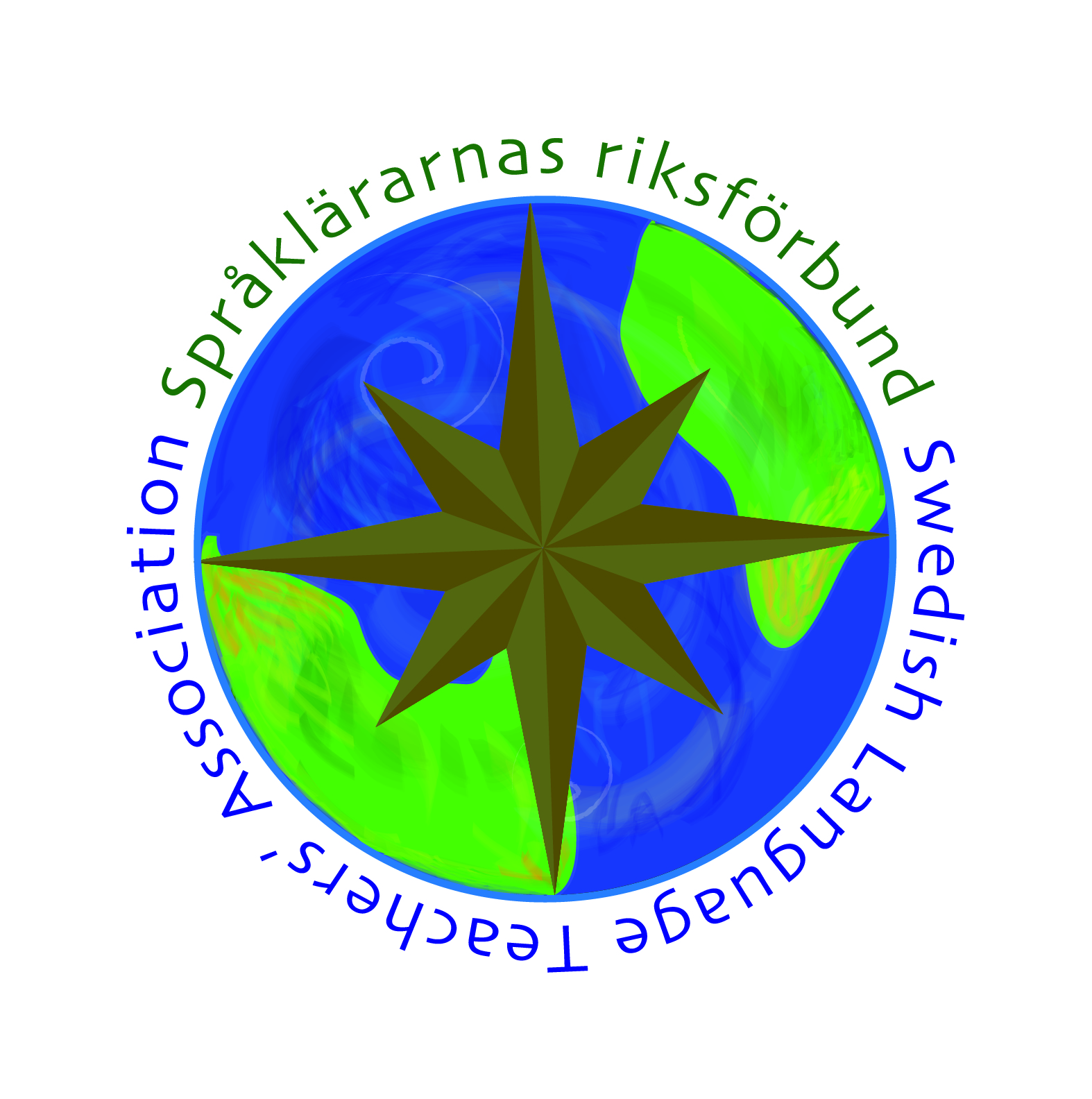 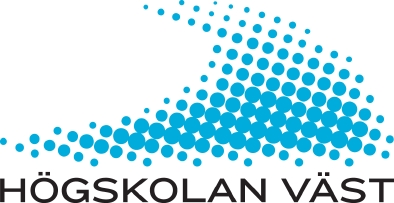 Fortbildningskvällonsdag 9 aprilKl. 17.30 – 19.30Högskolan Väst TrollhättanSpråklärarnas riksförbund kan i vårt fortsatta samarbete med Högskolan Väst bjuda in till vår fjärde träff. Kvällen är upplagd som en workshop. Denna gång med Leif Johansson som vår ciceron. Leif kommer presentera hur han ger respons på uppsatser genom skärminspelningsprogram – ett effektivt och formativt sätt att visa eleverna styrkor och brister i sina texter.

Ta gärna med egen dator. Eftersom det är en workshop ska vi förstås prova på själva också.Seminariet är avgiftsfritt, men det krävs dock att man är medlem i Språklärarnas riksförbund. Är du inte medlem löser vi lätt detta – ett medlemskap kostar 250 kr.Anmäl ditt deltagande i länken nedan:
https://docs.google.com/forms/d/1oaSTsXyD5_aYLgd4u_SiBOit2kjsaPVTY868ardIWwU/viewformsenast fredag 4 april!Välkomna!
Styrelsen – Språklärarna i Femstad